RAJA KAVITHA SEBESTINObjective:		To take a challenging and high performance oriented role in the field of Computer Engineering and implement the expertise and experience gained in this field to develop complex project with efficiency and quality.Education:2010-2014			B.E(Computer Science)PET Engineering college,Vallioor.CGPA : 8.07				2009-2010			Higher Secondary				Vivekananda Kendra Matriculation Higher Secondary school.				Board of Higher secondary examination,Tamil Nadu.				Percentage : 76 %2007-2008			10th				Vivekananda Kendra Matriculation Higher Secondary school.				Matriculation Board.				Percentage : 79 %Project Training:Mini Project on “Online examination system”,using java.Academic Project:	Project Title  : Packet Hiding Method For Preventing selective Jamming Attacks.Domain          : Dependable And  secure computing.	Language      : Java.Workshops:Participated in the National Level workshops on “Ethical Hacking Techniques” conducted by National college of engineering on February 2013.Participated in the technical seminar on “Essential tools for a successful network engineer” conducted by SRM infotech ,Palayamkottai.Technical Skills:	Programming languages:		C,C++,Java.Personal  Profile:Sex				: Female	Date of birth			: February 21,1992	Nationality			: Indian                                                                                                                                                     	Marital Status			: Married	Languages Known		: English,TamilArea of Interest:	Data structure,OOPS.Strengths:Sincere at work.Good Teaching skills.Friendly with everyone.Hobbies:	Browsing,Reading,music,Playing online games.Job Seeker First Name / CV No: 1825896Click to send CV No & get contact details of candidate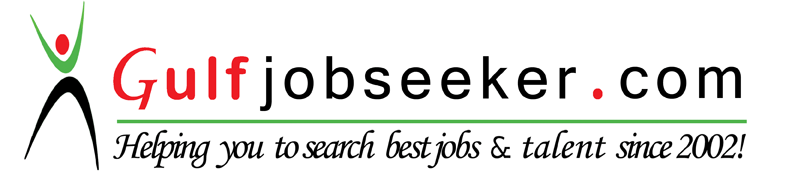 